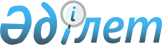 Көкшетау қалалық мәслихатының 2018 жылғы 20 наурыздағы № С-19/6 "Көкшетау қалалық мәслихатының аппараты" мемлекеттік мекемесінің "Б" корпусы мемлекеттік әкімшілік қызметшілерінің қызметін бағалаудың әдістемесін бекіту туралы" шешімінің күші жойылды деп тану туралыАқмола облысы Көкшетау қалалық мәслихатының 2021 жылғы 6 мамырдағы № С-6/10 шешімі. Ақмола облысының Әділет департаментінде 2021 жылғы 12 мамырда № 8476 болып тіркелді
      "Құқықтық актілер туралы" Қазақстан Республикасының Заңының 27-бабына сәйкес, Көкшетау қалалық мәслихаты ШЕШІМ ҚАБЫЛДАДЫ:
      1. Көкшетау қалалық мәслихатының "Көкшетау қалалық мәслихатының аппараты" мемлекеттік мекемесінің "Б" корпусы мемлекеттік әкімшілік қызметшілерінің қызметін бағалаудың әдістемесін бекіту туралы" 2018 жылғы 20 наурыздағы № С-19/6 (Нормативтік құқықтық актілерді мемлекеттік тіркеу тізілімінде № 6500 болып тіркелген) шешімінің күші жойылды деп танылсын.
      2. Осы шешім Ақмола облысының Әділет департаментінде мемлекеттік тіркелген күнінен бастап күшіне енеді және ресми жарияланған күнінен бастап қолданысқа енгізіледі.
					© 2012. Қазақстан Республикасы Әділет министрлігінің «Қазақстан Республикасының Заңнама және құқықтық ақпарат институты» ШЖҚ РМК
				
      Көкшетау қалалық
мәслихаты сессиясының төрағасы

С.Максимец

      Көкшетау қалалық мәслихатының хатшысы

Р.Калишев
